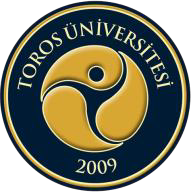 TOROS ÜNİVERSİTESİ SBYO HEMŞIRELIK VE SAĞLIK HIZMETLERI PROGRAMI 1. SINIF 2018-2019 GÜZ  DÖNEMİ DERS PROGRAMI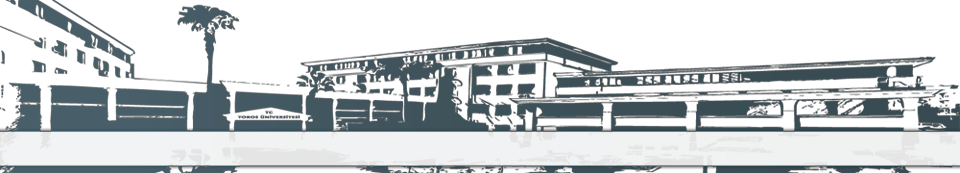 GÜNSAATPAZARTESİ SALI SALI ÇARŞAMBA PERŞEMBE CUMA 08:10-09:00DERS KODU: HEM109DERS ADI: HEMŞIRELIĞE GIRIŞDERSLIK:B-102DR. ÖĞR. Ü. NAZIFE AKANDERS KODU: HEM119DERS ADI: FIZYOLOJI IDERSLIK: B-102PROF. DR. REZZAN HATUNGILDERS KODU: HEM119DERS ADI: FIZYOLOJI IDERSLIK: B-102PROF. DR. REZZAN HATUNGILDERS KODU: HEM101DERS ADI: ANATOMIDERSLIK: B-102UZM. DR. CÜNEYT TAMAMDERS KODU: HEMDERS ADI: MÜZİKDERSLIK: B-102PROF. DR. FÜGEN ÖZCANARSLAN09:10-10:00DERS KODU: HEM109DERS ADI: HEMŞIRELIĞE GIRIŞDERSLIK:B102DR. ÖĞR. Ü. NAZIFE AKANDERS KODU: HEM119DERS ADI: FIZYOLOJI IDERSLIK: B-102PROF. DR. REZZAN HATUNGILDERS KODU: HEM119DERS ADI: FIZYOLOJI IDERSLIK: B-102PROF. DR. REZZAN HATUNGILDERS KODU: HEM101DERS ADI: ANATOMIDERSLIK: B-102UZM. DR. CÜNEYT TAMAMDERS KODU: HEMDERS ADI: MÜZİKDERSLIK: B-102PROF. DR. FÜGEN ÖZCANARSLAN10:10-11:00DERS KODU: HEM105DERS ADI: BIYOKIMYADERSLIK:B102DR. ÖĞR. GÖR. ÜMIT YAŞARDER. KODU: ATA 101DER. ADI   :ATA.İLK. VE İNK.TARDERSLIK: B-102DR. ÖĞR. Ü. MURAT KÖYLÜDER. KODU: ATA 101DER. ADI   :ATA.İLK. VE İNK.TARDERSLIK: B-102DR. ÖĞR. Ü. MURAT KÖYLÜDERS KODU: HEM101DERS ADI: ANATOMIDERSLIK: B-102UZM. DR. CÜNEYT TAMAMDERS KODU: TUR101DERS ADI: TÜRK DİLİ 1DERSLIK: DERSLIK: B-102ÖĞR. GÖR. NEVZAT EROL11:10-12:00DERS KODU: HEM105DERS ADI: BIYOKIMYADERSLIK:B-102DR. ÖĞR. GÖR. ÜMIT YAŞARDER. KODU: ATA 101DER. ADI   :ATA.İLK. VE İNK.TARDERSLIK: B-102DR. ÖĞR. Ü. MURAT KÖYLÜDER. KODU: ATA 101DER. ADI   :ATA.İLK. VE İNK.TARDERSLIK: B-102DR. ÖĞR. Ü. MURAT KÖYLÜDERS KODU: HEM101DERS ADI: ANATOMIDERSLIK: B-102UZM. DR. CÜNEYT TAMAMDERS KODU: TUR101DERS ADI: TÜRK DİLİ 1DERSLIK: DERSLIK: B-102ÖĞR. GÖR. NEVZAT EROL12:00-13:00ÖĞLE TATİLİÖĞLE TATİLİÖĞLE TATİLİÖĞLE TATİLİÖĞLE TATİLİÖĞLE TATİLİ13:10-14:00DERS KODU: İNG101DERS ADI: YABANCI DİL IDERSLIK: B-102ÖĞR. GÖR. EBRU GÜVENÇDERS KODU: İNG101DERS ADI: YABANCI DİL IDERSLIK: B-102ÖĞR. GÖR. EBRU GÜVENÇDERS KODU: HEM115DERS ADI: KENDINI TANIMA VE İLETIŞIM YÖNTEMLERIDERSLIK: B-102DR. ÖĞR. Ü. NAZIFE AKANDERS KODU: HEM107DERS ADI: HISTOLOJIDERSLIK: B-102ÖĞR. GÖR. TIINÇE AKSAK14:10-15:00DERS KODU: İNG101DERS ADI: YABANCI DİL IDERSLIK: B-102ÖĞR. GÖR. EBRU GÜVENÇDERS KODU: İNG101DERS ADI: YABANCI DİL IDERSLIK: B-102ÖĞR. GÖR. EBRU GÜVENÇDERS KODU: HEM115DERS ADI: KENDINI TANIMA VE İLETIŞIM YÖNTEMLERIDERSLIK: B-102DERS KODU: HEM107DERS ADI: HISTOLOJIDERSLIK: B-102ÖĞR. GÖR. TIINÇE AKSAK15:10-16:00DERS KODU: İNG101DERS ADI: YABANCI DİL IDERSLIK: B-102ÖĞR. GÖR. EBRU GÜVENÇDERS KODU: İNG101DERS ADI: YABANCI DİL IDERSLIK: B-102ÖĞR. GÖR. EBRU GÜVENÇDERS KODU: HEM123DERS ADI: DRAMADERSLIK: B-102ÖĞR. GÖR. MERVE KOYUNCU16:10-17:00DERS KODU: HEM123DERS ADI: DRAMADERSLIK: B-102ÖĞR. GÖR. MERVE KOYUNCU